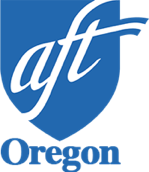 2023 Oregon Tribal Student ScholarshipAFT-Oregon, AFL-CIOFor Oregon Tribal Members or their Dependents for Post-Secondary Education$1,500 ScholarshipThe AFT-Oregon Tribal Student Scholarship is open to eligible Oregon tribal members or their dependents who are members in good standing with their AFT-Oregon associated local union.Program EligibilityMust be a union member or a dependent, child or grandchild of a union member in good standing with an AFT-Oregon associated local You must be an enrolled member of one of the nine federally recognized tribes in Oregon:Burns Paiute TribeConfederated Tribes of Coos, Lower Umpqua and Siuslaw IndiansConfederated Tribes of Grand RondeConfederated Tribes of Siletz IndiansConfederated Tribes of the Umatilla Indian ReservationConfederated Tribes of Warm SpringsCoquille Indian TribeCow Creek Band of Umpqua Tribe of IndiansKlamath TribeYou must be enrolled or accepted for enrollment as a student at any vocational training center, college or university. InstructionsApplication – Complete all questions. Be sure to sign the application. Electronic signatures are acceptable.Writing Assignment – Complete the essay assignment as directed and don’t forget the signed and dated certification at the end of the essay.Proof of Tribal Enrollment – Submit Tribal Enrollment documentation from your tribe. Deadline – All materials must be received (emailed or postmark stamped) by March 15, 2023Winners notified – Spring 2023Award Presentation – The AFT-Oregon Convention at Sunriver Resort, on Saturday April 29th, in-person or remotelyApplicationsEmail completed materials as attachments to: amberh@aft-oregon.orgor mail to:AFT-Oregon Scholarship Program
10228 SW Capitol Hwy
Portland, Oregon 97219Scholarship information and applications are available at www.aft-oregon.org or contact Amber Hicks at 971-888-5665.2023 Oregon Tribal Student Scholarship
ApplicationName: 	Tribe Name:If Dependent, 
Member’s Name: 	Relationship: Address: Cell Phone: 	Email Address: AFT-Oregon Local Name: 	Local Number: Employer Name: 	Job Title: To complete the application, please sign after reading the following statement: “I attest that I am a dues-paying member of a local union affiliated with AFT-Oregon, which has my permission to speak with local officers and my tribe to verify any claims contained herein, including information about my employment, education and membership status. I also attest that I am an enrolled member of one of the nine federally recognized tribes in Oregon.”Applicant Signature: 	Date: If Dependent, 
Member’s Signature: 	Date: Writing AssignmentTopic: “Why union activism is important and how I would use this scholarship.” Include where you plan to attend school, your area of study and the career you plan to pursue with this education.The document should be typewritten, double spaced and no shorter than two pages and no longer than four.Preferred file formats are Word (.docx), Google Docs, or Adobe Reader (.pdf)The end of your essay must include the following certification which must be signed and dated: “I hereby certify that this essay is an original composition created by me without assistance.” Electronic signatures are acceptable. Submit completed application materials by March 15, 2023.
Email as attachments to: amberh@aft-oregon.org or mail to:AFT-Oregon Scholarship Program 
10228 SW Capitol Highway
Portland, OR 97219